รายงานผลการจัดซื้อจัดจ้าง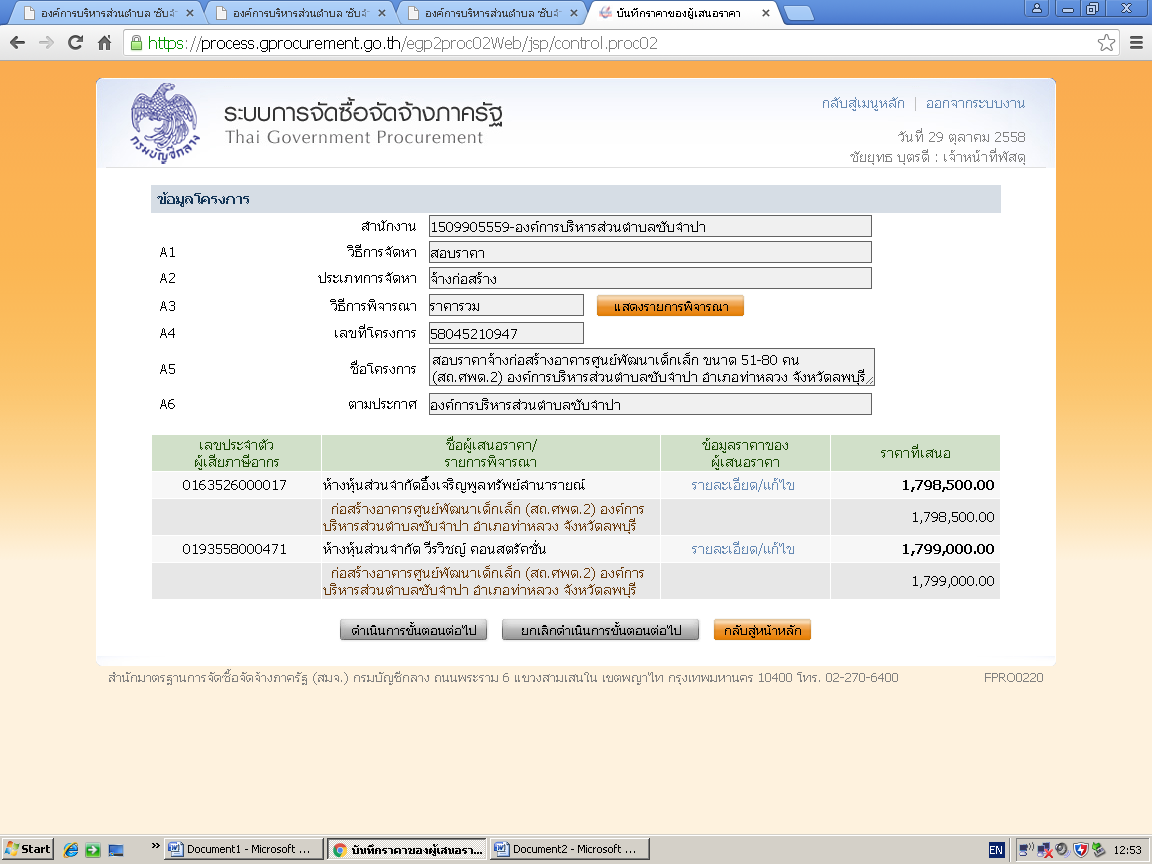 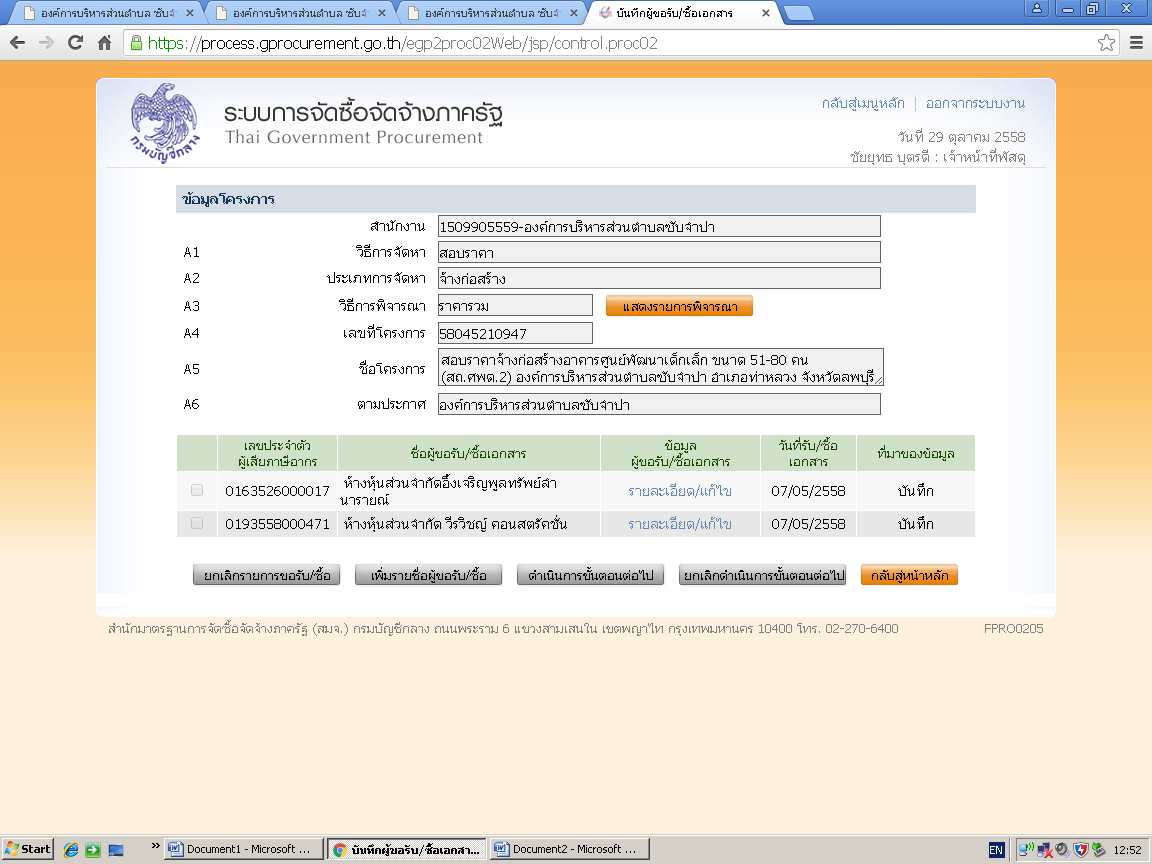 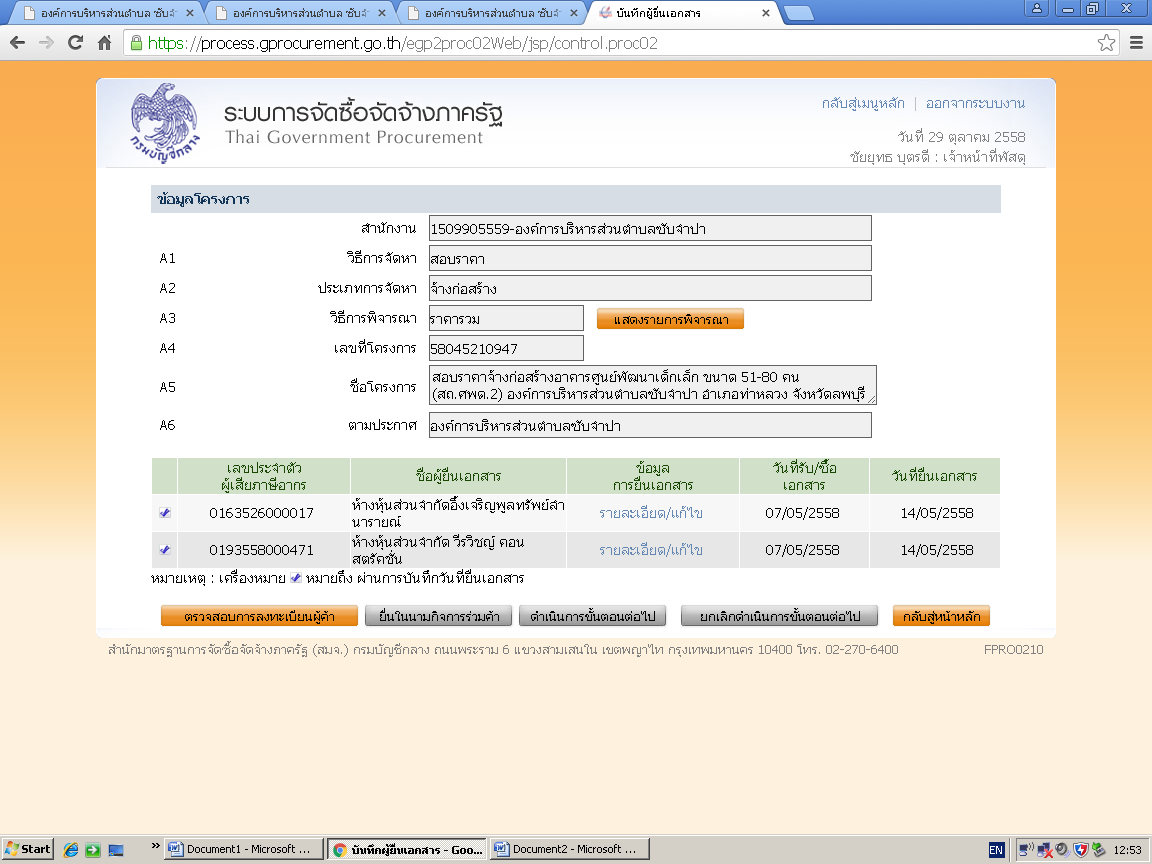 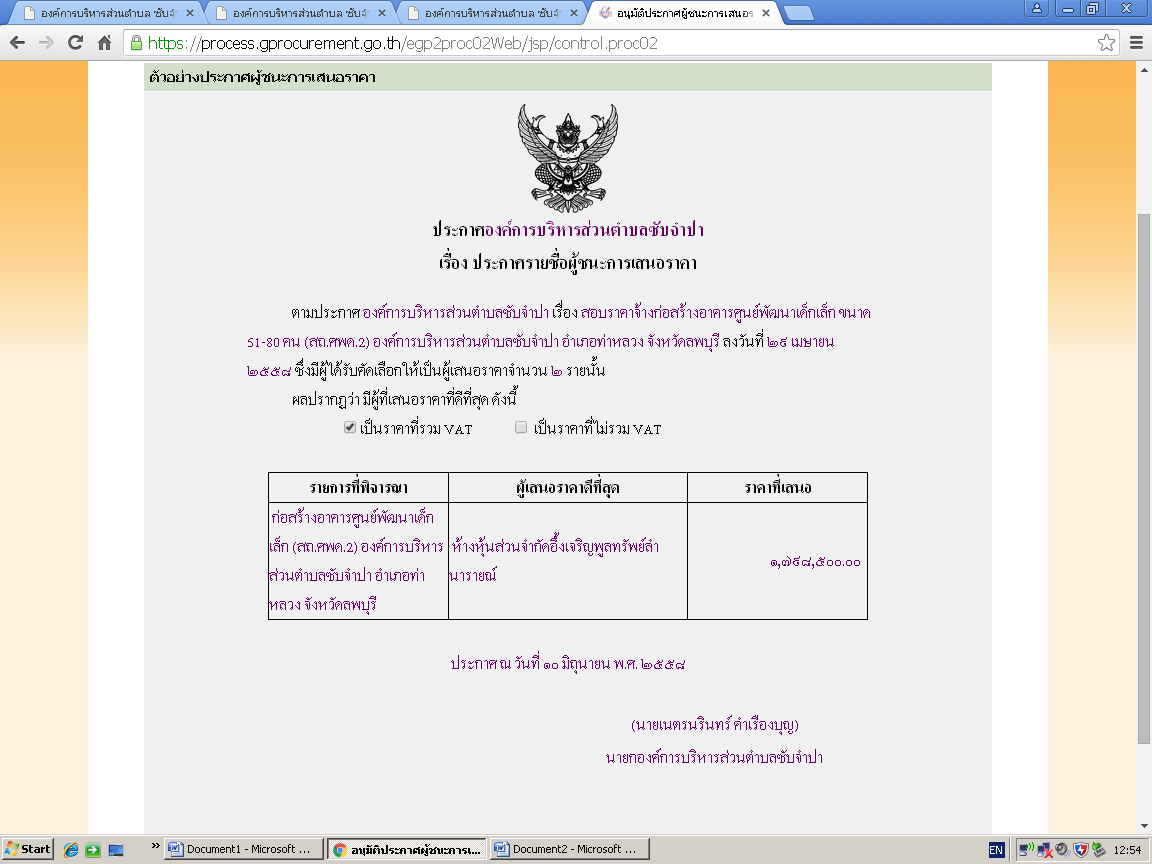 